3. számú melléklet: gondolattérkép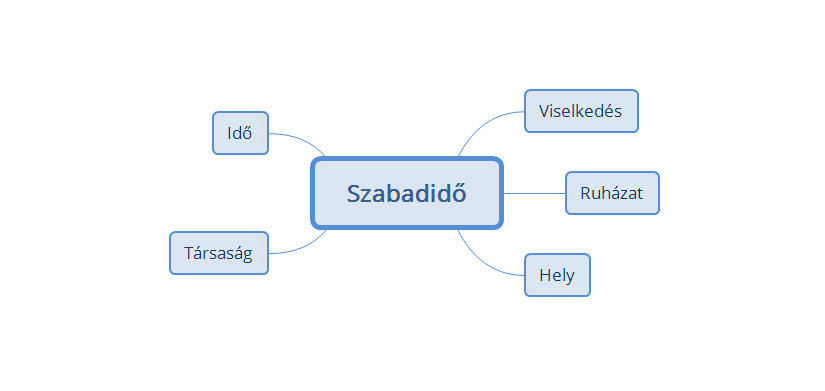 